ОБЩИНА САДОВО,  ПЛОВДИВСКА  ОБЛАСТ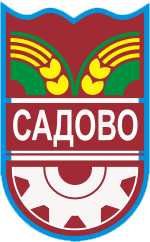 4122 гр. Садово, ул. “ Иван Вазов” № 2тел. централа: 03118/26-01 и   03118/21-71; факс  03118/25-00ел. адрес: obsadowo@abv.bg                 ДО                 ОБЩИНСКИ СЪВЕТ САДОВО                         ПРЕДЛОЖЕНИЕОТ: ДИМИТЪР БОРИСЛАВОВ ЗДРАВКОВ- КМЕТ НА ОБЩИНА САДОВООТНОСНО: Корекция на бюджета на Община Садово за 2021 г.            УВАЖАЕМИ ГОСПОЖИ И ГОСПОДА,             На предлагаме на основание чл.21, ал.1, т.6 от ЗМСМА и чл.124, ал.2 и 3 от Закона за публичните финанси следния проект за корекция на бюджета на общината за 2021 г.             Предлагаме за останалите неизразходени 6967 лв. от обекти от целевата субсидия за капиталови разходи ( от „Закупуване на първи етаж от сграда на „ОА“ – 5000 лв. и от „Горелка за парен котел- ДГ с.Катуница“ – 1967 лв.)  да бъде отправено искане за трансформиране в целеви трансфер за текущ ремонт на улици на основание чл.89 от ЗДБРБ за 2021 г. Поради цялостно лошото състояние на уличната мрежа в общината, която е с дължина 188 м. и необходимостта от извършване на неотложни текущи ремонти, както и ограничените  собствени приходи на общината от друга страна, предлагаме Общински съвет да възложи на кмета на общината да отправи искане на основание чл.89 от ЗДБРБ за 2021 г. пред Министъра на финансите на РБ за  трансформирането на 6967 лв.-целева субсидия за капиталови разходи  в целеви трансфер за финансиране на Община Садово на неотложни текущи ремонти на уличната мрежа .               Предлагаме да се предвидят 1600 лв. от резерва за неотложни разходи  за закупуването на 2 бр. компютърни конфигурации за „ОА“ в гр. Садово.             Предлагаме от да се предвидят  12500        лв. от резерва за неотложни разходи за закупуването на климатици за детските градини в с.Милево и с.Чешнегирово .              Предлагаме да се предвидят 36000 лв. за закупуването на лек автомобил за нуждите на общинската администрация .            Във връзка с гореизложеното предлагаме следния проект за             РЕШЕНИЕ1.	Възлага на кмета на общината да отправи искане на основание чл.89 от ЗДБРБ за 2021 г. пред Министъра на финансите на РБ за  трансформирането на 6967 лв.-целева субсидия за капиталови разходи от обекти  „Закупуване на първи етаж от сграда на „ОА“ – 5000  и от „Горелка за парен котел- ДГ с.Катуница“ – 1967 лв. в текущ ремонт на улица „10“ в с.Караджово .2.	В бюджет 2021 г., раздел „Общински дейности“ :-намаля  резерв за неотложни разходи със 50100 лв.;-увеличава дейност „Общинска администрация“:   -пар. 5201 „Придобиване на компютри и хардуеър“ с 1600 лв.;   -пар. 5204 „Придобиване на транспортни средства“ с 36000 лв.;- увеличава дейност „ДГ“, пар. 5203 „Машини и съоръжения“ с 12500 лв.  3. В поименния списък за кап.разходи- прил.2 , раздел „Обекти,финансирани с общински приходи и останали наличности към 31.12.2020 г.“  добавя обекти „Компютърни конфигурации 2 броя  за ОА гр.Садово – 1600 лв.“, „Климатици (2 броя) за ДГ в с.Милево – 7000 лв.“ , „Климатик за ДГ в с.Чешнегирово – 5500 лв.“. Обект „Лек автомобил – 35900 лв.“ става на обект „Леки автомобили (2 броя) – 71900 лв.  В раздел „Обекти, финансирани с целева субсидия за капиталови разходи за 2021 г.“, обект „Основен ремонт на парна инсталация в „ОА“ Садово – 23655 лв.“ , става на обект  „Изграждане на парна инсталация в „ОА“ Садово – 23655 лв.“                          Изготвил- дир.”ОА”:                                                                       (Й.Ташев)                  С уважение                                  Кмет на община Садово:                                                                            (Д.Здравков)                                                           